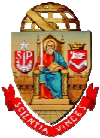 UNIVERSIDADE DE SÃO PAULOSECRETARIA GERALANEXO IIIDECLARAÇÃO DE RECONHECIMENTO DE DIREITOS DE PROPRIEDADEINTELECTUAL____________(Nome),______________(qualificação – RG, CPF e Profissão) para fins de inscrição no Programa Pesquisador Colaborador, declaro conhecer e comprometo-me a respeitar a legislação federal, estadual e interna da Universidade de São Paulo em relação aos	direitos	de	Propriedade	Intelectual	gerados	no	projeto	sob	título”_______________________________________________________________”Devendo:1.	Comunicar à Agência USP de Inovação o desenvolvimento de criações suscetíveisde proteção legal antes de tomar qualquer iniciativa de divulgação dos resultados.2.	Reconhecer a Universidade de São Paulo como detentora de direitos patrimoniaissobre a Propriedade Intelectual gerada no projeto acima citado e a ele relacionada, assegurando-me o direito de figurar como autor/inventor.3.	Autorizar  a  Universidade  de  São  Paulo  a  realizar  todos  os  atos  necessários  àproteção e exploração da Propriedade Intelectual gerada e fornecer em tempo hábil todas as informações e documentos necessários.4.	Comunicar à Unidade na qual estou inscrito no Programa Pesquisador Colaborador avinculação formal ou informal a qualquer outra Instituição Pública ou privada com finsacadêmico ou trabalhista.5.	Concordar com a porcentagem de participação a título de incentivo, prevista naslegislações em vigor, sobre os dividendos oriundos da exploração da Propriedade Intelectual gerada.6.	Indicar minha vinculação à Universidade de São Paulo e à Unidade em que foidesenvolvido o programa de Pesquisador Colaborador, em todas as publicações de dados nele colhidos, resultantes do programa de pós-doutorado, ou em trabalhos divulgados por qualquer outra forma e meio.Local e data: Assinatura:Nome por extenso:Rua da Reitoria, 374 - 4º andar - Cidade UniversitáriaCEP: 05508-220 - São Paulo - Brasil+55-11-3091-3414 - sg@usp.br - www.usp.br/secretaria